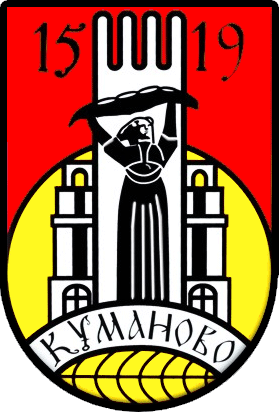 ОПШТИНА КУМАНОВОСектор за инспекциски надзор - ИнспекторатГОДИШЕН ИЗВЕШТАЈ ЗА РАБОТА НА СЕКТОР ЗА ИНСПЕКЦИСКИ НАДЗОР-ИНСПЕКТОРАТ ВО ОПШТИНА КУМАНОВО ЗА 2020 ГОДИНАРЕЗИМЕВрз основана член 35 од Законот за инспекциски надзор („Сл.весник на РСМ“ бр.102/19), а согласно Правилникот за формата и содржината на извештајот за работа на инспекциската служба за претходните шест месеци и на годишниот извештај за работа на инспекциските служби („Сл.весник на РСМ“ бр.238/19), изработен е овој годишен извештај за 2020 година.Инспекцискиот надзор во Општина Куманово се врши преку Секторот за инспекциски надзор - Инспекторат и овластените инспектори на општината. Инспекцискиот надзор се вршеше во секоја област поединечно за која е надлежна општината, согласно Законот за инспекциски надзор, како и законите од кои произлегуваат овластувањата за инспекциски надзор на овластените инспектори. Во изминатиот период инспекцискиот надзор и контрола над субјектите, правни и физички лица се вршеше согласно одредбите од: Законот за градење; Закон за градежно земјиште;Закон за јавна чистота;Закон за комунални дејности; Закон за снабдување со вода за пиење и одведување на урбани отпадниводи;Закон за зеленило; Закон за определување на имиња на улици, плоштади, мостови и други инфраструктурни објекти; Закон за гробишта и погребални услуги;Закон за управување со отпадот;Закон за домување;Закон за превоз во патниот сообраќај;Закон за јавните патишта;Закон за животната средина;Закон за водите;Закон за заштита од бучава во животната средина;Закон за квалитет на амбиенталниот воздух;Закон за управување со пакување и отпад од пакување;Закон за управување со батерии и акумулатори и отпадните батерии и акумулатори;Законот за таксата за привремен престој;Закон за угостителска дејност, Закон за туристичка дејност и Закон за вршење на занаетчиската дејностЗакон за инспекциски надзор;Закон за општа управна постапка;Закон за постапување по предлози и претставки;Закон за прекршоци;Кривичен законик;Закон за локална самоуправа;Закон за администрација;Закон за меѓуопштинска соработка;Подзаконски акти донесени од надлежните министерства и Советот на Општина Куманово.	При вршењето на инспекцискиот надзор, инспекторите постапуваат согласно Уставот, законите и други прописи донесени согласно закон. Инспекторите го вршат инспекцискиот надзор со цел за остварување и заштита на јавниот интерес, како и интересот на физичките и правните лица кога тоа е во согласност со јавниот интерес. Инспекторите  во вршењето на инспекцискиот надзор обезбедуваат еднаква, законита, непристрасна и објективна примена на законите и другите прописи. Инспекцискиот надзор го вршат во пропишаните рокови во првостепената и второстепената постапка, како и во роковите определени со судските органи. Инспекторите се самостојни при вршење на инспекцискиот надзор и одлучувањето за дејствијата кои треба да се превземат при вршење на надзорот, како и за мерките кои ќе бидат изречени по извршениот надзор. При вршење на инспекцискиот надзор, доколку постојат недостатоци, инспекторите ги превземаат само оние инспекциски мерки согласно со закон, кои се неопходни за отстранување на утврдените недостатоци  при извршениот надзор, при што особено се внимава да не се попречува ефикасното функционирање на субјектот на надзорот. Инспекторите по службена должност ја утврдуваа фактичката состојба и изведуваа докази во постапката на инспекцискиот надзор. При определување на инспекциските мерки и рокот за отстранување на утврдените недостатоци, инспекторите се водеа од тежината на недостатокот, штетните последици предизвикани кон јавниот интерес или интересот на трети лица, како и времето кое е потребно субјектот на надзорот да ги отстрани утврдените недостатоци. При вршење на инспекцискиот надзор каде што е тоа можно, инспекторите првенствено вршеа превентивна функција, а изрекуваа инспекциски мерки и санкции тогаш кога со превентивната функција не можеше да се обезбеди целта на надзорот. Согласно методологијата за вршење на инспекциски надзор од страна на Инспекцискиот совет на Република Северна Македонија улогата на инспекторот не е само вршење инспекциски надзор туку воедно и зголемување на свесноста и информираноста на субјектите на надзор, со цел да се постигне повисоко ниво на усогласеност со законската регулатива опишано како „начело на превенција„, односно промоција на принцип на доброволна усогласеност со законските барања. Одговорниот и ефективен регулаторен систем ги користи инспекциските надзори за прибирање на податоци и од нивна анализа добива информации за усогласеноста на субјектите на надзор со законска регулатива, а потоа и ги користи тие инфомации за пронаоѓање на главни причини кои допринесуваат за ниското ниво на усогласеност.Во текот на изминатиот период инспекциски надзор се вршеше и за време на вонредна состојба прогласена поради пандемијата предизвикана од корона вирусот КОВИД-19, односно се вршеше инспекциски надзор кај итни и неодложни случаи и состојби, како и надзор над примена на мерките произлезени од Уредбите донесени од Владата на РСМ. Согласно тоа месечниот план за месец март не се реализираше во целост, а во месечните планови за месеците април и мај не се предвидуваа редовни инспекциски надзори. УПРАВУВАЊЕ СО РИЗИЦИМодерните инспекциски системи се стремат да постигнат доброволна усогласеност со имплементирање на принципите за управување со ризици во самиот процес на инспекцискиот надзор. Управување на ризици значи насочување на ресурсите на инспекцијата онаму каде ризикот за сериозни неправилности е најголем, воедно користејќи минимум потребно ниво на интервенција за да се обезбеди усогласеност.  Во изминатиот период како ризик кој до сега не бил предвидуван и разгледуван, беше токму прогласувањето на вонредната состојба во Република Северна Македонија заради пандемијата предизвикана од корона вирусот КОВИД-19 и вршењето на инспекцискиот надзор во тие услови. Во такви услови драстично се намали бројот на извршени планирани редовни надзори, а дел од вонредните надзори беа одложувани поради избегнување на контактите со странките. Но сепак и во такви услови мораше да се врши инспекциски надзор таму каде што беше неопходно и неодложно. Се вршеше надзор над превозниците,  на пазарите и спречување на продавање на земјоделски производи и стоки надвор од местата определени за тоа. Комуналните редар од Општина Куманово се вклучија во регулирање на редови кои ги создаваа нашите сограѓани пред банките, поштата и други јавни објекти. Исто така се даваше и услуга на доставување на потребните прехрамбени продукги, санитарни средства и лекови до повозрасните сограѓани кои беа спречени да излегуваат од дома. По завршување на вонредната состојба се продолжи со месечно планирање и реализација на редовните, вонредните и контролните инспекциски надзори од страна на сите овластени инспектори.Голем ризик при вршењето на инспекцискиот надзор, односно при започнување на инспекцискиот надзор, преставуваше и уредната достава на известувањата за вршење на инспекциски надзор (најмногу кај физичките лица), како и поканите за странки за вршење на инспекциски надзор (кај физички лица). Ова е од причина што странките или не го подигнуваа писменото од Пошта или пак одбиваа лично да го примат известувањето/поканата. Но сепак од страна на инспекторите беа вложувани напори за реализација на уредна достава, согласно Законот за општата управна постапка и Законот за инспекциски надзор. Ова сето имаше влијание на одолговлечување на инспекциските постапки. Тука како ризик можеме да го спомнеме и неусогласеноста на материјалните закони по кои постапуваат овластените инспектори, со Законот за прекршоци и Законот за инспекциски надзор.Во изминатиот период исто така како ризик за вршење инспекциски надзор беше и недостатокот на човечки ресурси – инспектори, а посебно откако почна да се применува Законот за инспекциски надзор каде инспекторот може да врши инспекциски надзор само во областа за која добил лиценца. Проценката на ризик за вршење инспекциски надзор кај субјектите на надзор сеуште не е добро дефинирана во различните области на инспекцискиот надзор и ќе биде потребна подолготрајна анализа на субјектите за да се одреди нивото на ризик (високо, средно и ниско).ОРГАНИЗАЦИЈА И РАКОВОДЕЊЕ	Согласно Правилникот за систематизација на работни места на општинската администрација во Општина Куманово, инспекциската служба е организирана како Сектро за инспекциски надзор - Инспекторат, со Овластен Раководител на Сектор – советник овластен инспектор за животна средина:Советник комунален инспектор – 2 извршителиСоветник градежен инспектор – 3 извршителиСоветник инспектор за патен сообраќај; - 1 извршител;Советник инспектор за туристичко угостителска дејност - 1 извршител Соработник помошник инспектор за патишта – 1 извршител.Соработник помошник комунален инспектор - 2 извршителаСоработник помошник инспектор за домување - 1 извршител;Помлад комунален инспектор - 1 извршител;Референт за админостративни работи - 1 извршител;Комунални редари - 5 извршители;Во Секторот за инспекциски надзор согласно Правилникот за систематизација на работни места на општинската администрација во Општина Куманово, предвидени се и следниве инспектори: советник просветен инспектор, советник инспектор за утврдување и наплата на даноци, советник иснпектор за домување. Но овие работни места не се пополнети, па во областите каде што по Правилникот за систематизација на работни места на општинската администрација во Општина Куманово е предвиден еден извршител, не се врши инспекциски надзор. Инспекциски надзор во овие области се вршеше до 29.02.2020 година, врз основа на издадени овластувања од страна на Градоначалникот. Но, во тек на месец февруари од Инспекциски совет добиени се лиценците за овластените инспектори, а согласно тоа се изработени и новите легитимации за секој инспектор, врз основа на што се врши инспекциски надзор во областа определена во лиценцата и легитимацијата. Во изминатиот период, Општина Куманово не објави ниту еден конкурс за пополнување на празните места за инспектор, согласно Правилникот за систематизација.Табела 1Преглед на бројот на инспектори кои вршеле инспекциски надзор по вид, возраст и звањеТабела 2. Преглед на нови вработувања и пензионирања на инспектори ИНСПЕКЦИСКИ НАДЗОРВо овој дел даден е приказ на  извршените инспекциски надзори за секоја област – овластен инспектор, поединечно. Инспекцискиот надзор е спроведен согласно утврдените коефициенти на сложеноста, а коефициентот на сложеноста е утврден воз основ на следниве критериуми: услови во кои се врши инспекциски надзор и изложеноста на инспекторот на можни влијанија врз неговото здравје и живот;број на субјекти кои се предмет на инспекциски надзор;број на прописи врз основа на кои се врши инспекциски надзорпотребно време за вршење на инспекциски надзор,Според нивото, инспекторот може да врши инспекциски надзор со коефициент на сложеност како што следува: инспектор со ниво Б1 и Б2 - коефициент на сложеност Q5;инспектор со ниво Б3, Б4 и В1 - коефициент на сложеност Q4 и Q5;инспектор со ниво В2 - коефициент на сложеност Q3 и Q4;инспектор со ниво В3 - коефициент на сложеност Q2 и Q3;инспектор со ниво В4 - коефициент на сложеност Q1 и Q2;Инспекција за патен сообраќајПојдовна основа за вршење на инспекциски надзор во оваа област е Законот за превоз во патниот сообраќај и подзаконските акти донесени врз основа на овој закон, како и уредбите донесени во вонредна состојба. Согласно горе наведениот закон, инспекторот за патен сообраќај од Секторот за инспекциски надзор во овој период, вршеше инспекциски надзор над: Превозниците во општинскиот линиски превоз на патници во Општина Куманово;Превозниците во посебниот линиски превоз на патници кој што се врши на територија на Општина Куманово;Превозниците кои вршат авто-такси превоз на територија на Општина Куманово.Во изминатиот период се вршеше и вонреден инспекциски надзор согласно Уредбата со законска сила за примена на Законот за превоз во патниот сообраќај за време на вонредна состојба.Инспекторот за патен сообраќај во рамките на своите овластувања и надлежности утврдени со законот, континуирано соработуваше со сите одделенија и сектори во Општина Куманово и органите на државно ниво, пред сè со МВР-СВР Куманово и Државниот инспекторат за транспорт.Датумите предвидени за редовен надзор утврдени во месечните планови за работа, повремено претрпуваа измени затоа што инспекцискиот надзор над превозот се врши во присуство на полициски службеници од ПС за БПС при СВР Куманово (запирање и контрола на возилата и возачите). Во зависност од активностите и расположивите човечки ресурси на ПС за БПС при СВР Куманово се реализираше вршењето на редовен и вонредниот инспекциски надзор над превозот. Табела 3.1. Преглед на вкупен број на откриени неправилности и спроведени инспекциски надзори според вид  	Врз основа на извршените инспекциски надзори и утврдените неправилности, од страна на инспекторот за патен сообраќај донесени се 28 покани за порамнување, 21 записник за порамнување, 4 покани за глоба, 22 барања за поведување на прекршочна постапка. 3 субјекти на надзор ја имаат платено глобата во зададениот временски рок.Комунална инспекцијаКомунален инспекторПојдовна основа за вршење на инспекциски надзор во оваа област се следните прописи: Закон за комунални дејности, Закон за јавна чистота, Закон за снабдување со вода за пиење и одведување на урбани отпадни води, Закон за гробишта и погребални услуги, Закон за зеленило, Закон за определување на имиња на улици, плоштади, мостови и на други инфраструктурни објекти, Закон за управување со пакување и отпад од пакување, како и подзаконските акти произлезени од овие закони и уредбите донесени во вонредна состојба.Согласно горе наведените закони, комуналните инспектори од Секторот за инспекциски надзор, , вршеше инспекциски надзор над Јавното комунално претпријатие и над физички и правни лица и тоа:одржување на јавната чистота  на јавни и сообраќајни површини (миење и метење на јавни површини согласно Годишната Програма  за одржување на јавна чистота на давател на услуга ЈП Чистота и Зеленило);одржување на јавно зеленило и паркови согласно со Годишната Програма за одржување на јавни и зелени површини (на давател на услугата ЈП Чистота и Зеленило);одржување на јавни површини на отворени простори;отстранување на хаварисани возила од јавни површини;одржување на водоснабдителен систем со вода за пиење од страна на давателот на услугата ЈП Водовод;одржување на канализациониот систем од страна на давателот на услугата ЈП Водовод;управување и одржување на градски гробишта од страна на давателот на услугата  ЈП Чистота и Зеленило;вршење на погребални услуги од страна на правни лица со добиена дозвола за вршење на погребални услуги;одржување на Градските пазари од страна на ЈП Пазариште како давател на услуга;неконтролирано оставање, фрлање напуштање спалувањена отпадот од страна на правни и физички лица;инспекциски надзор над физичките и правни лица како корисници на комуналните услуги;вршење инспекциски надзор по добиени писмени и усни иницијативи за инспекциски надзор од физички и правни лица;надзор во време на вонредна состојба.Комуналните инспектори во рамките на своите овластувања и надлежности утврдени со законот, континуирано соработуваа со сите одделенија и сектори во Општина Куманово и органите на државно ниво, пред сè со МВР-СВР Куманово и со Против пожарната единица Куманово.Табела 3.2. Преглед на вкупен број на откриени неправилности и спроведени инспекциски надзори според вид    На почетокот од годината па се до прогласување на вонредна сосотјба комуналните инспектори заедно со комуналните редари работе во две смени. Со отпочнување на КОВИД-19 кризата двата советника комунални инспектори користеа мерики од Владата и инспекциските надзори се вршеа од страна на двајца помошници комунални инспектори и еден помлад комунален инспектор. Врз основа на извршените инспекциски надзори и утврдените неправилности, од страна на комуналните инспектори  донесени се 65 решенија со утврдени неправилности, од кои изречени се 27 мандатни казни. Извршен е увид на 272 пријави за прекопи на јавно прометни површини. На 54 пријави е одговорено и не е поведена инспекциска постапка. При вршењето на инспекцискиот надзор и изрекување на инспекциски мерки од страна на овластените комунални инспектори, се јавуваше голем проблем предизвикан од  неусогласеноста на Законот за комунални дејности и Законот за јавната чистота со Законот за прекршоците. Проблемот настануваше кога согласно материјалните законите за сторен прекршок потребно е да се издаде мандатен налог на прекршителот, а во Законот за прекршоци мандатниот налог повеќе не постои. Поради сето ова, за одредени прекршоци не можеше да се изрече соодветна санкција. Усогласувањето на сите материјални закони со Законот за прекршоците требаше да заврши најкасно до крајот на месец ноември 2019 година.2.2. Комунални редариПојдовна основа за вршење на контрола од страна на комуналните редари за период јанувари - септември 2020 година се следниве прописи: Закон за комунални дејности, Закон за  јавната чистота, Одлука за комунален ред и мерки за нејзино спроведување во Општина Куманово, Одлука за јавната чистота во Општина Куманово и други законски и подзаконски акти, како и измени и дополнувања на наведените.Комуналните редари вршеа редовна контрола на терен, соработуваа со другите инспекции во рамките на Секторот за инспекциски надзор, каки и другите одделенија и сектори во Општина Куманово, како и другите органи на државно и локално ниво. На почеток на полугодието комуналните редари работеа во две смени, но поради прогласување на вонредната состојба продолжија да работат во една смена. Во тек на изминатото полугодие, комуналните редари вршеа опоменување и укажувања на продавачите, кои продаваат на места кои не се определени од општината за таа намена, на корисниците на јавно-прометните површини за поставување на урбана опрема, на физичките лица во однос на оставање отпад и градежен шут на јавна површина, отстранување на хаварисани возила, приколки и работни машини од јавна површина. Усмено беа опоменати 685 прекршители на јавната чистота. Исто така и комуналните редари, како и овластените комунални инспектори имаат проблеми при изрекување на санкции заради неусогласеност на Законот за јавна чистота и Законот за комуналните дејности со Законот за прекршоците. Ова е од причина што согласно член 40 од Законот за јавна чистота и член 12 и 43 Законот за комуналните дејности, комуналните редари при констатирање на прекршок можат само да издаваат мандатен налог. Заради неусогласеноста на законите, тие во изминатиот период не можеа да изрекуваат глоби со издавање мандатен налог, при констатирање на прекршок.Градежна инспекцијаПојдовна основа за вршење инспекциски надзор во оваа област е Законот за градење како и подзаконските акти донесени врз основа на овој закон.Согласно горе наведените прописи, градежните инспектори од Секторот за инспекциски надзор, во изминатиот период, претежно вршеа вонредни инспекциски надзори по  иницијативи за инспекциски надзор од правни и физички лица, како и по барање на други државни органи (МВР, ОЈО, ДП).Градежните инспектори во рамките на своите овластувања и надлежности утврдени со законот, континуирано соработуваа со сите одделенија и сектори во Општина Куманово, а по потереба и органите на државно ниво.Табела 3.3. Преглед на вкупен број на откриени неправилности и спроведени инспекциски надзори според вид За време на вонредна состојба еден градежен испектор користеше КОВИД-19 мерки од Владата, а во месец Мај и Јуни друг градежен инспектор користеше боледување и годишен одмор, така да во месеците Април, Мај и Јуни инспекцискиот надзор во Општина Куманово се спроведуваше од страна на еден градежен инспектор.Врз основа на извршените инспекциски надзори и утврдените неправилности, од страна на градежните инспектори  донесени се 53 решенија за отстранување, донесени се 41 заклучоци за дозвола за извршување. Извршени се 18 решенија за дозвола за извршување од страна на извршител, а 3 субјекта на надзор самоиницијативно ги отстранија констатираните неправилности. Поведени се 19 жалбени постапки и истите испратени до Државна комисија за одлучување во втор степен во областа на инспекциски надзор и прекршочна постапка. Поведени се 3 прекршочни постапки и 1 кривична постапка. Испратени се 82 одговори и барање до соодветни институции (МВР, ОЈО, НП). Во изминатиот период од страна на Општина Куманово склучени се договорите за меѓуопштинска соработка со други општини во делот на градежна инспекција (Општина Старо Нагоричане и Општина Ранковце) што претставуваше големо оптоварување во работата на овластените градежни инспектори. Поведени се 11 инспекциски постапки согласно договорот за меѓуопштинска соработка со Општина Старо Нагоричане. Во градежната инспекција постои голем проблем поради недостаток на човечки ресурси. Согласно Правилникот за систематизација на работни места на општинската администрација во Општина Куманово, предвидени се 4 извршители – овластени градежни инспектори. Моментално во Општина Куманово работат  3 овластени градежни инспектори. Анализирајќи го бројот на пристигнати Иницијативи за вршење на инспекциски надзор за градежна инспекција во изминатиот период од неколку години наназад, како и бројот на: одобренија за градење, за реконструкција, Решенија од Градоначалник за градби за кои не е потребно одобрение, Дозволи за поставување на урбана опрема, понатаму голем број на жалби по донесено Решение и Заклучок за дозвола за извршување, Одлуки на второстепен орган или Управен суд за поништување на првостепено Решение или Заклучок за дозвола за извршување и враќање на постапката на повторно одлучување, констатирано е дека има премногу обврски за 3 извршитела – овластени градежни инспектори. Од сето ова произлегува дека овластените градежни инспектори треба да вршат континуирано редовен инспекциски надзор над одобренијата и решенијата издадени од надлежен орган на Општина Куманово, потоа вонреден надзор по иницијативи за инспекциски надзор (кои се во многу голем број), како и контролни надзори по издадени решенија од негова страна и започнување на повторни инспекциски постапки по поништување на решенијата од повисоки органи, врз основа на жалбена постапка. Поради сето ова на мислење сме дека треба да има промена на систематизацијата и вработување на правник во Сектор за инспекциски надзор кој би помагал во донесување на актите и би ги водел жалбените и прекршочните постапки како и доставување на акти до ОЈО за поведување на кривични постапки. Инспекција за животна срединаПојдовна основа за вршење инспекциски надзор во оваа област е Законот за животна средина, Закон за управување со отпад, Закон за квалитет на амбиентниот воздух, Закон за заштита од бучава, Закон за пакување и отпад од пакување, Закон за електричен и електронски отпад, Закон за води како и подзаконските акти донесени врз основа на овие закони.Инспекциски надзор во инспекција за животна средина година се врши од страна на еден извршител - овластен инспектор за животна средина кој од Мај 2018 година обавува и работни задачи како Раководителот на Сектор за инспекциски надзор  - Инспекторат со овластување. Согласно законот за инспекциски надзор овластениот инспектор за животна средина  вршеше 10% редовен инспекциски надзор од предвидените редовни инспекциски надзори.Табела 3.3. Преглед на вкупен број на откриени неправилности и спроведени инспекциски надзори според вид Од страна на овластениот инспектор за животна средина од планираните 67 редовни инспекциски надзори реализирани се 5. Овластениот инспектор за животна средина во моментот обавува работни задачи како Овластен раководител на Сектор за инспекциски надзор - Инспекторат и согласно законските прописи треба да изврши 10% редовни  увид од планираните. Од констатираните неправилности изречена е 1 прекршочна мерка на правен субјект поради непостапување согласно издадено решение на инспекторот, на 2 правни субјекта им е наложено да извршат мерење на емисија на честички во воздух а на останатите да ги отстранат неправилностите констатирани во записникот за констатација.Инспекција за патиштаПојдовна основа за вршење инспекциски надзор во оваа област е Законот за патишта како и подзаконските акти донесени врз основа на овој закон.Табела 3.3. Преглед на вкупен број на откриени неправилности и спроведени инспекциски надзори според вид Овластениот инспектор за патишта во месец Јануари и Фебруари (до добивање на лиценца за инпектор за патишта) обавуваше работни задачи како овластен градежен инспектор. Во овој период на работа има реализирано 6 дополни на записник, 9 решенија за отстранување, 1 - заклучок за дозвола за извршување, 8-известувања до странки, и 7 одговори на барање од странки. Инспекција за домувањеПојдовна основа за вршење инспекциски надзор во оваа област е Законот за домување, како и подзаконските акти донесени врз основа на овој закон.Табела 3.3. Преглед на вкупен број на откриени неправилности и спроведени инспекциски надзори според вид На субјекти на надзор кај кои се евидентирани неправилности е извршена едукација на странка на кои им се објаснети правата,должностите согласно Законот за домување како и почитување на куќниот ред и мир во колективните станбени објекти. Инспекција за угостителско туристичка дејностПојдовна основа за вршење инспекциски надзор во оваа област е Законот за таксата за привремен престој, Закон за угостителска дејност, Закон за туристичка дејност како и подзаконските акти донесени врз основа на овие закони.Табела 3.3. Преглед на вкупен број на откриени неправилности и спроведени инспекциски надзори според вид При вршење на инспекциски надзор за евидентираните неправилности изречени се опомени со решение за утврдени неправилности.За период Април, Мај, Јуни и Јули од страна на Овластен инспектор за туристичка и угостителска дејност не се вршени инспекциски надзори поради тоа што беше на сила примена на КОВИД мерки донесени од страна на Владата и овие субјекти на надзор не работеа.ОБУКА НА ИНСПЕКТОРИТЕ И АДМИНИСТРАТИВНИТЕ СЛУЖБЕНИЦИВо изминатиот период немаше организирано обуки поради настанатата состојба со корона вирусот КОВИД-19. БУЏЕТ И ФИНАНСИРАЊЕЗа спроведување Планот за работа на Сектор за инспекциски надзор - Инспекторат потребните финансиски средства беа обезбедени од Буџетот на Општина Куманово за 2020 година.МЕЃУНАРОДНА СОРАБОТКАВо изминатиот период Секторот за инспекциски надзор - Инспекторат во Општина Куманово нема реализирано меѓународна соработка. МЕЃУОПШТИНСКА СОРАБОТКАВо изминатиот период Секторот за инспекциски надзор - Инспекторат во Општина Куманово согласно одлуката од страна на Советот на Општина Куманово и согласно Законот за меѓуопштинска соработка има остварено меѓуопштинска соработка со Општина Старо Нагоричане и Општина Ранковце за давање на услуги од страна на овластени градежни инспектори. Согласно се поведоа инспекциски постапки за 11 барања во Општина Старо Нагоричане и едно барање во Општина Ранковце.ДРУГИ АКТИВНОСТИ НА ИНСПЕКЦИСКАТА СЛУЖБАВо тек на изминатиот период Секторот за инспекциски надзор - Инспекторат ги изработи листите за проверка во сите области, согласно Законот за инспекциски надзор. Инспекциската евиденција продолжи и понатаму да се води електронски, а согласно Правилникот за формата, содржината и начинот на водење на посебна евиденција за податоците што се однесуваат на инспекциската постапка („Службен весник на РСМ“ бр.21/2020), во месец февруари беше преработен Уписникот ИП1. Во изминатиот период граѓаните на Општина Куманово можеа да покренат иницијатива за поведување на инспекциска постапка on line преку официјалната web страна на Општина Куманово. Исто така во изминатиот период изработени се формуларите за записник и решение-опомена, како и решение согласно Правилникот за формата и содржината на записникот за извршен инспекциски надзори Правилникот за формата и содржината на Решението по извршен инспекциски надзор. Истите се испечатени во кочани и поделени на секој инспектор, така да може инспекциските акти да се издаваат на самото место каде се врши инспекциски надзор. Во изминатиот период овластените инспектори имаа добра континуирана соработка со МВР СВР Куманово, Државните инспекторати, Инспекцискиот совет и ЗЕЛС.  ЗАКЛУЧОЦИ И ПРЕПОРАКИВо изминатиот период без разлика на прогласената вонредна состојба, приближно беа исполнети планираните инспекциски надзори кај секоја инспекција поединечно. Во овој период интензивно работеа комуналните инспектори заедно со комуналните редари и претставници на МВР СВР Куманово во однос на отстранување на нелегални продавачи околу пазарите. Може да се каже дека оваа активност беше доста успешна и истата ќе продолжи и наредниот период. Комуналните редари во месеците Април, Мај и Јуни беа вклучени во давање на услуги - купување на прехрамбени артикли, санитарни средства и лекови за постарите наши сограѓани кои не можеа да излегуваат од дома поради прогласената вонредна состојба. Исто така и останатите инспектори спроведуваа надзори секој во својата област (некаде повеќе вонредни во однос на редовните надзори) врз основа но кои се откриваа неправилностите и се донесуваа различни инспекциски мерки.Најголем проблем во Секторот за инспекциски надзор на Општина Куманово како што и предходно е напоменато е недостатокот на човечки ресурси посебно правник во Секторот кој би ги исполнувал своите работни задачи околу проверка на актите кои се донесуваат од страна на инспекторите како и жалбени и прекршочни постапки. Сите области од инспекцискиот надзор треба да бидат покриени со инспектори со звање советник за да можат во целост да ја спроведуваат инспекциската постапка согласно коефициентите на сложеност дадени во Законото за инспекциски надзор. Затоа во наредниот период потребно е што е можно поскоро од страна на општината да се превземат мерки за систематизирање на работно место во Секторот за инспекциски надзор - Инспекторат во Општина Куманово во кој ќе се предвиди правник со работно искуство кој ќе помага на инспекторите во спроведување на инспекциската постапка согласно позитивните законски прописи од областа на инспекцискиот надзор и материјалните закони, како и зголемување на бројот на градежните инспектори. Согласно член 56, 57 и 58 од Законот за инспекциски надзор се воведува учинок на инспекторот врз основа на кој се врши и оценување на инспекторите. Учинокот односно оценувањето на инспекторите се состои од 3 компоненти и тоа: реализација на годишниот план за работа, други цели и задачи и реализација на годишниот план за стручно усовршување и обука. Во изминатиот период овластените инспектори наидоа на голем проблем при вршењето на инспекцискиот надзор поради неусогласенот на материјалните закони по кои се овластени да вршат инспекциски надзор и да изрекуваат инспекциски мерки и Законот за инспекциски надзор и Законот за прекршоците. Ова се однесува на: висината на глобите предвидени во материјалните закони кои во повеќето случаи не се во согласност со глобите во Законот за прекршоците, понатаму непостоење на мандатни налози и немање можност за водење мандатна постапка, Дел. Бр.28-48Бобан Бојковски[име и презиме]Датум:29.01.2021 годинаРаководител на Сектор за инспекциски надзор - Инспекторат[функција / звање на раководител на инспекциска служба]Место:Куманово(м.п.)[потпис]ВидИнспектор за патен сообраќајИнспектор за патен сообраќајИнспектор за патен сообраќајИнспектор за патен сообраќајИнспектор за патен сообраќајИнспектор за патен сообраќајКомунален инспектор Комунален инспектор Комунален инспектор Комунален инспектор Комунален инспектор Комунален инспектор Градежен инспекторГрадежен инспекторГрадежен инспекторГрадежен инспекторГрадежен инспекторГрадежен инспекторИнспектор за патиштаИнспектор за патиштаИнспектор за патиштаИнспектор за патиштаИнспектор за патиштаИнспектор за патиштаНиво-Звање/Возраст<30 г.31-40 г.41-50 г.51-60 г.>60 г.Вкупно<30 г.31-40 г.41-50 г.51-60 г.>60 г.Вкупно<30 г.31-40 г.41-50 г.51-60 г.>60 г.Вкупно<30 г.31-40 г.41-50 г.51-60 г.>60 г.ВкупноБ1 – генерален инспекторБ2 – главен инспекторБ3 – пом. главен инспекторБ4 – виш инспекторВ1 – советник инспектор  111    11123 3В2 – самостоен инспекторВ3 – помошник инспектор2    2         2 211В4 – помлад инспектор1    1  1     1Вкупно000101040105000303011001ВидИнспектор за заштита на животна срединаИнспектор за заштита на животна срединаИнспектор за заштита на животна срединаИнспектор за заштита на животна срединаИнспектор за заштита на животна срединаИнспектор за заштита на животна срединаИнспектор за туристичко угостителска дејност Инспектор за туристичко угостителска дејност Инспектор за туристичко угостителска дејност Инспектор за туристичко угостителска дејност Инспектор за туристичко угостителска дејност Инспектор за туристичко угостителска дејност Инспектор за домувањеИнспектор за домувањеИнспектор за домувањеИнспектор за домувањеИнспектор за домувањеИнспектор за домувањеНиво-Звање/Возраст<30 г.31-40 г.41-50 г.51-60 г.>60 г.Вкупно<30 г.31-40 г.41-50 г.51-60 г.>60 г.Вкупно<30 г.31-40 г.41-50 г.51-60 г.>60 г.ВкупноБ1 – генерален инспекторБ2 – главен инспекторБ3 – пом. главен инспекторБ4 – виш инспекторВ1 – советник инспектор 1 11    11 1 1В2 – самостоен инспекторВ3 – помошник инспектор2           2  11В4 – помлад инспектор1     1     Вкупно000101000011001001ВидИнспектор за [вид 1]Инспектор за [вид 1]Инспектор за [вид 1]Инспектор за [вид 2]Инспектор за [вид 2]Инспектор за [вид 2]Инспектор за [вид n]Инспектор за [вид n]Инспектор за [вид n]Вкупно инспекториВкупно инспекториВкупно инспекториНиво-Звање/ВозрастВраб.Пенз.РазликаВраб.Пенз.РазликаВраб.Пенз.РазликаВраб.Пенз.РазликаБ1 – генерален инспектор000000Б2 – главен инспектор000000Б3 – пом. глав. инспектор000000Б4 – виш инспектор000000В1 – советник инспектор 000000В2 – самостоен инспектор000000В3 – помошник инспектор000000В4 – помлад инспектор000000Вкупно000000000000Коефициент на сложеност за Инспекција за патен сообраќајКоефициент на сложеност за Инспекција за патен сообраќајКоефициент:Краток опис на дејствијата при инспекцискиот надзор и донесени инспекциски актиQ1Записник за извршен инспекциски надзор – без прекршок (наод)Q22.1. Записник за инспекциски надзор со наод (прекршок) и изрекување на ОпоменаКонтролен записник по изрекување на опомена, без наод Q33.1 Записник/контролен записник за инспекциски надзор со наод (прекршок) и изрекување на решение со задолжување3.2 Записник/контролен записник со утврден наод и спроведување на постапка за порамнување, по која субјектот на надзорот ја платил глобатаQ44.1. Записник/контролен записник со утврден наод и спроведување на        постапка за порамнување, по која субјектот на надзорот  не ја платил глобата, следува Барање за поведување прекршочна постапка пред прекршочен орган во МТВ или надлежен суд, 4.2. По донесување на решение, жалба до Државна комисија во втор степен за инспекциски надзор и прекршочна постапка, одговор на жалба и други акти понатаму4.3. Жалба по пресуда од надлежен суд и одговор на жалба, како и други акти понатамуQ5=55.1.1. Записник за извршен инспекциски надзор со наод (прекршок) по кој следи решение за времено одземање на возило, спроведување на постапка за порамнување, доколку не плати глоба следува Барање за поведување прекршочна постапка до прекршочна комисија или надлежен суд, решение за трошоци во постапката5.1.2. По предходното може да следи и жалба/тужба на решение/пресуда, одговор на жалба/тужба и други акти кои следуваат5.2.1. Записник за извршен инспекциски надзор со наод (прекршок) по кој следи предлог до Градоначалник за одземање на лиценца/дозвола, спроведување на постапка за порамнување, доколку не плати глоба следува Барање за поведување прекршочна постапка до прекршочна комисија или надлежен суд5.2.2. По предходното може да следи и жалба/тужба на решение/пресуда, одговор на жалба/тужба и други акти кои следуваат5.3.1. Записник за извршен инспекциски надзор со наод (прекршок) по кој следи предлог до Градоначалник за времено одземање на лиценца/извод од лиценца, спроведување на постапка за порамнување, доколку не плати глоба следува Барање за поведување прекршочна постапка до прекршочна комисија или надлежен суд5.3.2. По предходното може да следи и жалба/тужба на решение/пресуда, одговор на жалба/тужба и други акти кои следуваат5.4.1. Записник за извршен инспекциски надзор со наод (прекршок) по кој следи решение за исклучување на возило од сообраќај со одземање на сообраќајна дозвола, потврда за одземен предмет, спроведување на постапка за порамнување, доколку не плати глоба следува Барање за поведување прекршочна постапка до прекршочна комисија или надлежен суд5.4.2. По предходното може да следи и жалба/тужба на решение/пресуда, одговор на жалба/тужба и други акти кои следуваатРеден бр.Општина Куманово1 извршител Вид на надзорВид на надзорВид на надзорВкупно надзориВкупно неправилностиРеден бр.Општина Куманово1 извршител Редовен надзорВонреден надзорКонтролен надзорВкупно надзориВкупно неправилности1Инспектор за патен сообраќај63033928Коефициент на сложеност за Комунална инспекцијаКоефициент на сложеност за Комунална инспекцијаQ11.1 Записник за извршен инспекциски надзор,(без наод:)Q22.1 Записник за извршен инспекциски надзор со прекршок (наод),решение,Записник за извршен инспекциски надзор без наод со други актиQ33.1 Контролен инспекциски надзор по решение ,постапка по неизвршување на издадено решение ,издавање на платен налог Q44.1 Контролен инспекциски надзор не постапува по решение,не постапува по извршеното порамнување (не го плати издадениот прекршочниот платен налог) следува БППП,до надлежен органQ55.1 Записник за извршен инспекциски надзор со прекршок,постапка за порамнување не постапува по извршеното порамнување(не го плати издадениот прекршочен платен налог),следува БППП,до надлежен орган за одлучување,жалба противрешениена суд и до второстепен орган и други актиРеден бр.Општина Куманово5 извршителаВид на надзорВид на надзорВид на надзорВкупно надзориВкупно неправилностиРеден бр.Општина Куманово5 извршителаРедовен надзорВонреден надзорКонтролен надзорВкупно надзориВкупно неправилности1Комунален инспектор63606742765Коефициент на сложеност за Градежна инспекцијаКоефициент на сложеност за Градежна инспекцијаQ11,1 Записник за извршен инспекциски надзор – без прекршок (наод)Q22.1. Записник за инспекциски надзор со наод (прекршок) и изрекување на Опомена2.2. Контролен записник по изрекување на опомена, без наод Q33.1 Записник/контролен записник за инспекциски надзор со наод (прекршок) и изрекување на решение со задолжување3.2 Записник/контролен записник со утврден наод и спроведување на постапка за порамнување, по која субјектот на надзорот ја платил глобатаQ44.1.Записник/контролен записник со утврден наод и спроведување напостапка за порамнување, по која субјектот на надзорот  не ја платил глобата, следува Барање за поведување прекршочна постапка пред прекршочен орган во или надлежен суд, 4.2. По донесување на решение, жалба до Државна комисија во втор степен за инспекциски надзор и прекршочна постапка, одговор на жалба и други акти понатаму4.3.1.  Жалба по пресуда од надлежен суд и одговор на жалба, како и други акти понатаму.4.3.2.  Записник/контролен  записник  на  Одобренијата  за  градење  кое ги  донесува  Одделение  за  урбанизам.4.3.3.  Записник/контролен  записник  со  решение  за  прекин  на  градбата(предлог  за  одземање  на  лиценца,овластувања)Q55.1.1. Записник за извршен инспекциски надзор со наод  по  кој  следува  Решение со  задолжување  и  донесување  на  Заклучок  со дозвола  за  извршување. 5.1.2. По предходното може да следи и жалба/тужба на решение/пресуда, одговор на жалба/тужба и други акти кои следуваат5.2.1. Записник за извршен инспекциски надзор со наод (прекршок) по кој следи  Решение со  задолжување  и  донесување  на  Заклучок  со дозвола  за  извршување по кој следи  предлог до Градоначалник за административно  извршување.5.2.2. По предходното може да следи и жалба/тужба на решение/пресуда, одговор на жалба/тужба и други акти кои следуваат5.3. Административно  извршување  со  асистенција  на  полиција.Реден бр.Општина Куманово3 извршителаВид на надзорВид на надзорВид на надзорВкупно надзориВкупно неправилностиРеден бр.Општина Куманово3 извршителаРедовен надзорВонреден надзорКонтролен надзорВкупно надзориВкупно неправилности1Градежен инспектор61087518398Коефициент на сложеност за Инспекција за животна срединаКоефициент на сложеност за Инспекција за животна срединаQ11.1 Записник за извршен инспекциски надзор – без прекршок (наод)1.2 За овој коефициент на сложеност, времето за подготовка на инспекцискиот надзор е определено на 0,5 часа, а времето за подготовка на записник е 1 час. Q22.1 Записник за извршен инспекциски надзор – без прекршок (наод)2.2 За овие коефициенти на сложеност, времето за подготовка на инспекцискиот надзор е определено на 1 час, а времето за подготовка на записник е 1,5 час (земајќи во предвид дека во овие надзори се врши мониторинг на бучава од страна на акредитирана лабораторија и инспекторот треба да биде присутен при спроведување на постапката, за да ги утврди специфичните услови и разни состојби при вршење на мониторингот (присуство на комунална бучава, бучава од изворот и сл.).2,3  Записник за Записник за инспекциски надзор со наод (прекршок) и изрекување на ОпоменаQ33.1 Записник за извршен инспекциски надзор – без прекршок (наод) по Закон за животна средина (Елаборати за заштита на животната средина и друго).3.2 За овие коефициенти на сложеност, времето за подготовка на инспекцискиот надзор е определено на 2 часа (време потребно да се анализираат условите и мерките пропишани во елаборатот за заштита на животната средина–доколку субјектот го поседува), а времето за подготовка на записник е 1 час. 3.3 Записник за извршен инспекциски надзор со наод (прекршок) и изрекување на Решение со наредба/задолжувањеQ4=4 4.1 Записник за извршен инспекциски надзор – без прекршок (наод) 4.2 За овие коефициенти на сложеност, времето за подготовка на инспекцискиот надзор е определено на 2 часа (земајќи во предвид дека во овие надзори се врши мониторинг на емисии на различни загадувачки материи во воздухот, од страна на акредитирана лабораторија и инспекторот во принцип треба да биде присутен при спроведување на постапката, за да ги утврди специфичните услови и разни состојби при вршење на мониторингот-оперативност на инсталацијата, оптеретување на постројката, метеоролошки услови, пропишани гранични вредности во дозволата и елаборатите и сл.), а времето за подготовка на записник е 1-1,5 час. 4.3 Записник за извршен инспекциски надзор со наод (прекршок) и спроведување на постапки за порамнување Q55.1 Записник за извршен инспекциски надзор – без прекршок (наод) по Закон за животна средина (интегрирани еколошки дозволи) и Законот за водите. 5.2 За овие коефициенти на сложеност, времето за подготовка на инспекцискиот надзор е определено на 4 часа (заради обемноста на дозволите, поединечна проверка на условите, односно интегрираниот надзор над инсталацијата), а времето за подготовка на записник е 2 часа. 5.3 Записник за извршен инспекциски надзор со наод (прекршок), следи предлог за спогодување или предлог за прекршочна/кривична пријава, како и жалбена постапка по издадено решениеРеден бр.Општина Куманово1 извршителВид на надзорВид на надзорВид на надзорВкупно надзориВкупно неправилностиРеден бр.Општина Куманово1 извршителРедовен надзорВонреден надзорКонтролен надзорВкупно надзориВкупно неправилности1Овластен инспектор за животна средина5106218Инспекција за патиштаИнспекција за патиштаQ1Записник за извршен инспекциски надзор – без прекршок (наод)Q22.1. Записник за инспекциски надзор со наод (прекршок) и изрекување на Опомена2.2. Контролен записник по изрекување на опомена, без наод Q33.1. Записник/контролен записник за инспекциски надзор со наод (прекршок) и изрекување на решение со задолжување3.2. Записник/контролен записник со утврден наод и спроведување на постапка за порамнување, по која субјектот на надзорот ја платил глобатаQ44.1. Записник/контролен записник со утврден наод и спроведување на        постапка за порамнување, по која субјектот на надзорот  не ја платил глобата, следува Барање за поведување прекршочна постапка пред прекршочен орган во МТВ или надлежен суд, 4.2. По донесување на решение, жалба до Државна комисија во втор степен за инспекциски надзор и прекршочна постапка, одговор на жалба и други акти понатаму4.3. Жалба по пресуда од надлежен суд и одговор на жалба, како и други акти понатамуQ55.1. Kонтролен записник за инспекциски надзор со наод (прекршок) не постапил по решение со задолжување/наредба, следи постапка за порамнување, а доколку не плати следи Барање за поведување прекршочна постапка и следи решение со дозвола за извршување (административно извршување), решение за трошоци во постапката, одговор на жалба/тужба и други акти кои следуваат Реден бр.Општина Куманово1 извршителВид на надзорВид на надзорВид на надзорВкупно надзориВкупно неправилностиРеден бр.Општина Куманово1 извршителРедовен надзорВонреден надзорКонтролен надзорВкупно надзориВкупно неправилности1Овластен инспектор за патишта0184191Коефициент на сложеност за Инспекција за домувањеКоефициент на сложеност за Инспекција за домувањеQ1 1,1 Записник за извршен инспекциски надзор – без прекршок (наод)Q2 2.1. Записник за инспекциски надзор со наод (прекршок) и изрекување на Опомена2,2 Контролен записник по изрекување на опомена, без наодQ3 3.1 Записник/контролен записник за инспекциски надзор со наод (прекршок) и изрекување на решение со задолжување3.2 Записник/контролен записник со утврден наод и спроведување на постапка за порамнување, по која субјектот на надзорот ја платил глобатаQ4 4.1. Записник/контролен записник со утврден наод и спроведување на        постапка за порамнување, по која субјектот на станбениот управител и заедница на сопственици  не ја платил глобата, следува Барање за поведување прекршочна постапка пред прекршочен орган во МТВ или надлежен суд, 4.2. По донесување на решение, жалба до Државна комисија во втор степен за инспекциски надзор и прекршочна постапка, одговор на жалба и други акти понатаму4.3. Жалба по пресуда од надлежен суд и одговор на жалба, како и други акти понатамуQ5 5.1.1. Записник за извршен инспекциски надзор со наод (прекршок) по кој следи решение за СУ или ЗС за спроведување на постапка за порамнување, доколку не плати глоба следува Барање за поведување прекршочна постапка до прекршочна комисија или надлежен суд, решение за трошоци во постапката5.1.2. По предходното може да следи и жалба/тужба на решение/пресуда, одговор на жалба/тужба и други акти кои следуваат5.2.1. Записник за извршен инспекциски надзор со наод (прекршок) по кој следи предлог до Регулаторна комисија за домување за одземање на лиценца за управување со станбени згради, спроведување на постапка за порамнување, доколку не плати глоба следува Барање за поведување прекршочна постапка до прекршочна комисија или надлежен суд5.2.2. По предходното може да следи и жалба/тужба на решение/пресуда, одговор на жалба/тужба и други акти кои следуваатРеден бр.Општина Куманово1 извршителВид на надзорВид на надзорВид на надзорВкупно надзориВкупно неправилностиРеден бр.Општина Куманово1 извршителРедовен надзорВонреден надзорКонтролен надзорВкупно надзориВкупно неправилности1Овластен инспектор за домување302165712Коефициент на сложеност за Инспекција во угостителско туристичка дејност Коефициент на сложеност за Инспекција во угостителско туристичка дејност Q11,1 Записник за извршен инспекциски надзор - без прекршок (наод).Q22,1 Записник за извршен инспекциски надзор со наод (прекршок) и изрекување на опомена;2,2 Контролен записник по изрекување на опомена без наод;Q33,1 Записник/контролен записник за инспекциски надзор со наод (прекршок) и изрекување на решение со задолжување;3,2 Записник/контролен записник со утврден наод и спроведување на постапка за поремнување по која субјектот на надзорот ја платил глобатаQ44,1 Записник/контролен записник со утврден наод и спроведување на постапка за порамнување по која субјектот на надзорот не ја платил глобата, следува барање за поведување прекршочна постапка пред прекршочен орган и надлежен суд;4,2 По донесување на решение и барање за поведување прекршочна постапка, жалба до Државна комисија во втор степен за инспекциски надзор и прекршочна постапка, одговор на жалба и донесување на други акти;Q55,1 Жалба по пресуда на надлежен суд и други акти;5,2 Донесување на акти за забрана за вршење дејност;Реден бр.Општина Куманово1 извршителВид на надзорВид на надзорВид на надзорВкупно надзориВкупно неправилностиРеден бр.Општина Куманово1 извршителРедовен надзорВонреден надзорКонтролен надзорВкупно надзориВкупно неправилности1Овластен инспектор за туристичка и угостителска дејност645118011